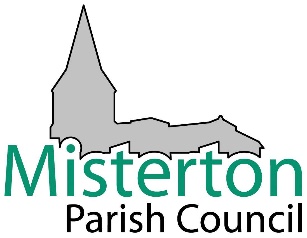 COVID-19 Specific - Play Area Risk Assessment (Church Meadow/Marsh Lane Sports field) COVID-19 is a new illness that can affect your lungs and airways and is caused by a virus called Coronavirus. The symptoms can be mild, moderate, severe, or fatal.Name of Assessor: Angela HarrisonAssessment Date: 07/07/20Review Date: 07/10/2020What are the hazards?Who might be harmed Controls RequiredAdditional ControlsAction by who?Action by when?DoneSpread of COVID-19 (Coronavirus)EmployeesChildrenVulnerable groups – elderly, those with existing underlying health conditionsAnyone else who physically comes in contact with the play equipment and/or Outside gym equipmentCleaningFrequently cleaning and disinfecting objects and surfaces that are touched regularly particularly in areas of high use is desirable . Parents, Guardians and users of the equipment should be encouraged to clean the equipment before and after use by way of signageSocial DistancingSocial Distancing - Reducing the number of people to allow a distance of 1 metre+, where possible, as recommended by the Public Health Agencyhttps://www.gov.uk/government/publications/covid-19-guidance-on-social-distancing-and-for-vulnerable-people Wearing of Face MasksShould be encouraged but would be difficult to policeSignageTo advise parents and users that the equipment needs to be sanitised before and after use.Reminder regarding socially distancing.Booking systemInstigate a booking system for the equipment – only feasible if the equipment is under total control/supervision of council i.e. an indoor play areaOne Way SystemConsideration should be given to installing a one way system around the equipment if this is feasibleRefuseIncrease the number of refuse collections (or increase the number of receptacles) to ensure that there are adequate facilities for people to dispose of their litterSignage displayed.https://www.gov.uk/government/publications/guidance-to-employers-and-businesses-about-covid-19 Regular system of cleaning not feasible by the Council but users encouraged to wipe down any surfaces and ensure they wash their hands/use sanitiser before and after using the equipment and not to touch their face etc  Signage installed asking people to adhere to social distancing rules otherwise closure has to be considered.Only one parent in attendance where possibleNot mandatory for an outdoor activity with little prolonged face to face contactUse of “CORONAVIRUS” signs to remind users that the virus is still active, not to use  equipment if have any COVID  symptoms  and to follow rules regarding cleaning/social distancing etc .Not feasible for an outdoor open public playpark Not feasible due to a lack of entry/exit points and difficult to police or for younger children to understand/follow. Adequate litter bins on site. Food and drink not to be consumed on site (signage) ClerkClerkClerkClerkN/AN/AClerkSignage in place/07/20  Signage in place/07/20N/ASignage in place /07/20N/AN/ASignage in place 